海外渡航時の新型コロナウイルス感染症予防接種証明書交付申請◆対象　以下のいずれにも該当する方に交付します。①幕別町の発行した接種券を使用して接種を受けたこと。医療従事者等の先行・優先接種や職域接種の場合は、接種日に幕別町に住民票があること。②日本から海外へ渡航する際や日本への入国、帰国の際に接種証明書を必要とすること。◆申請に必要なもの①申請書（申請先にあります。幕別町ホームページでもダウンロードできます。）②海外渡航時に有効なパスポート③接種済証または接種記録書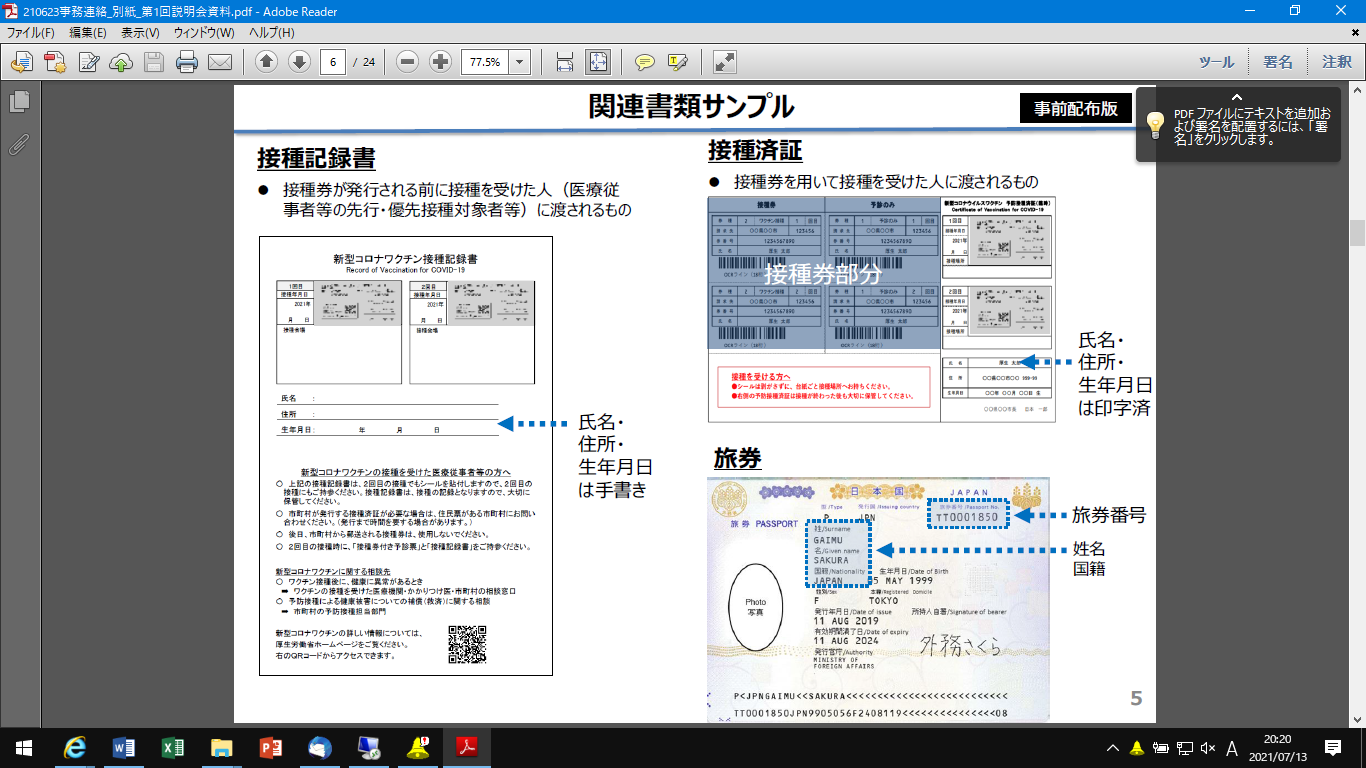 ◆申請先お問い合わせ先幕別町役場札内支所　保健係　0155-67-1566（平日　午前９時から午後５時）来所新型コロナワクチン相談コーナー（平日　午前９時から午後５時）幕別町役場１階、札内支所、ふれあいセンター福寿郵送〒089-0541　北海道中川郡幕別町札内青葉町311-11幕別町役場札内支所　保健係　接種証明書担当　宛て申請書、パスポートの氏名や国籍、旅券番号のあるページの写し、接種済証か接種記録書の写し、返送先を記入した切手付きの返信用封筒を送ってください。